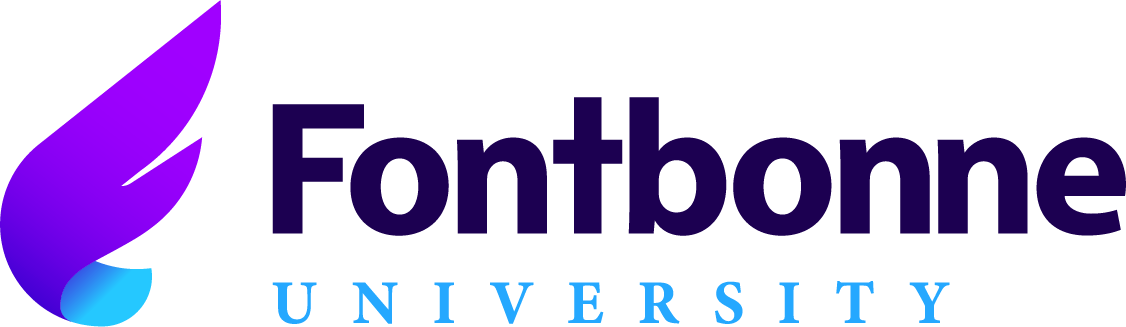 Empowering Caregivers to Help Children Soar Through Purposeful Interprofessional PracticePROFESSIONAL FORUMTIME ORDERED AGENDAMay 3, 20198:00 - 8:30 amSign In – Jack C. Taylor Library Lewis Room8:30 – 10:00 amKEYNOTE - Arlene Stredler Brown, PhD, CCC-SLPCoach, Caregiver, and Child Working Together: Everyone Learns!10:00 – 10:15 amBreak10:15 – 11:15 amCoach, Caregiver, and Child Working Together: Everyone Learns! cont.11:20 – 12:20 pmA1.Breadth vs. Depth? The Summer Camp SolutionA2. How to use the coaching model to engage caregivers with early childhood aged children12:20 – 1:15 pm1:15 – 2:15 pmB1. Myths About At Risk FamiliesB2.  Professional collaboration to expand AV Method to Spanish communities2:15 – 2:30 pmBreak2:30 – 3:30 pmC1. Beyond Coaching C2. Transitioning from Student to Professional: One SLP's Perspective3:30 pmWrap-Up 